Scheda di valutazione del tirocinio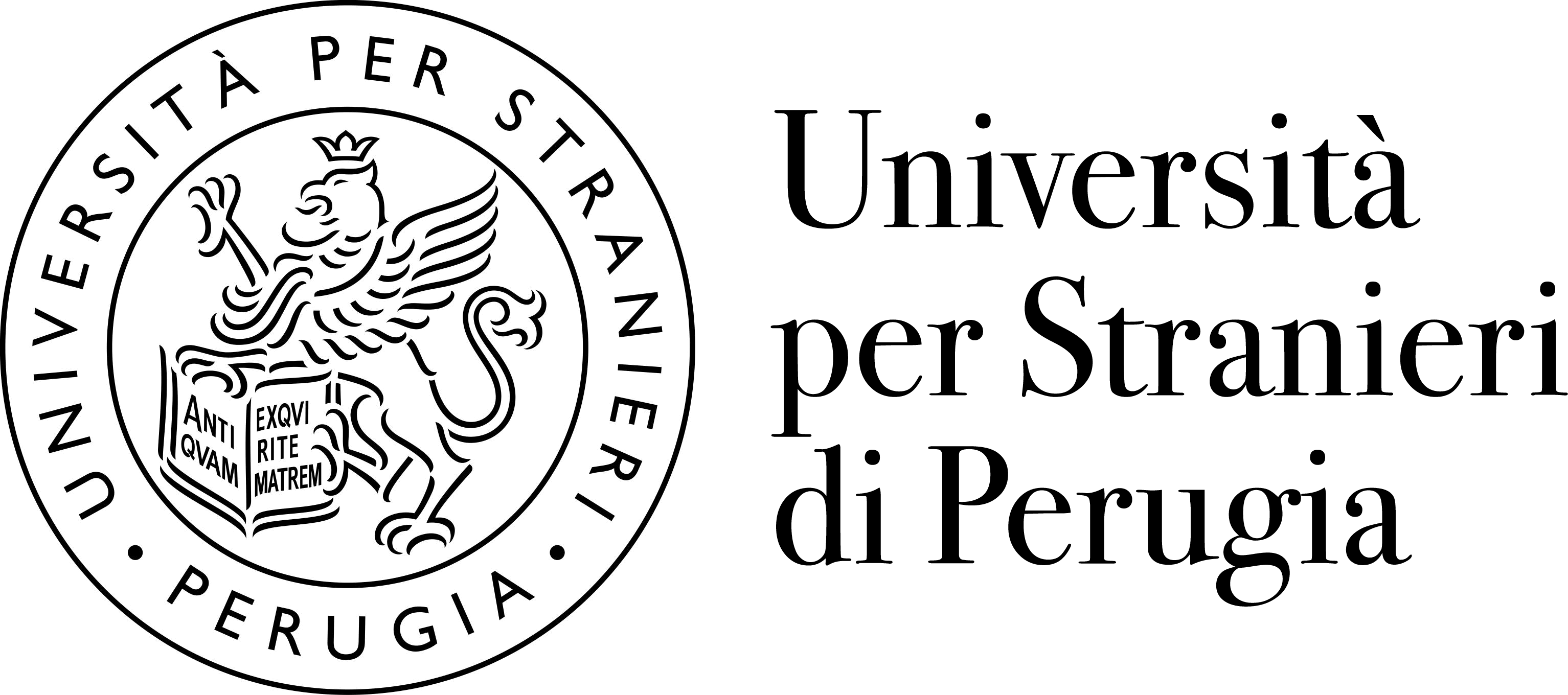 LICI-In 3° anno(a.a. 20__/20__)SEZIONE A(da compilare a cura di un docente referente del corso di lingua e cultura italiana)Tutor referente della struttura ospitante___________________________________Data                                                                  	Firma ____________________________________________SEZIONE B(da compilare a cura del tirocinante)TirocinanteData                                                                  	Firma ____________________________________________SEZIONE C(da compilare a cura del tutor didattico per i tirocini)Tutor AccademicoData                                                                  	Firma ____________________________________________Tirocinante Matricola e anno accademico diimmatricolazione Sede del TirocinioTutor Referente della struttura ospitanteData di inizio del tirocinio Data di fine del tirocinioBreve descrizione del lavoro svolto nel corso del tirocinio (facoltativo)contesto obiettivi formativiattività e strumenti altro___________________________Giudizio sul lavoro svolto dal tirocinante (scala da 0 a 5: 0 insufficiente 1 sufficiente 2 discreto 3 abbastanza buono 4 buono 5 ottimo)inserimento nella struttura e livello di integrazione  comportamento (rispetto all’orario, alle procedure organizzative ecc.)  qualità delle relazioni interpersonali  altro (specificare) __________________ Giudizio complessivo tenendo conto delle voci sopraindicate  (scala da 0 a 5: 0 insufficiente 1 sufficiente 2 discreto 3 abbastanza buono 4 buono 5 ottimo) Breve descrizione del contesto in cui si svolge l’osservazione (con l’ausilio della scheda di osservazione online e del materiale bibliografico ivi indicato) Giudizio sull’esperienza del tirocinio (scala da 1 a 5)Supporto del tutor referente Competenze acquisite di tipo: osservativo (in base all’osservazione in classe)  organizzativo (come organizzare le attività in classe)  linguistico-comunicativo (è stato registrato un miglioramento?)  relazionale  (nella relazione con gli altri in ambiente di lavoro) altro (specificare) ________________Giudizio complessivotenendo conto delle voci sopraindicate  (scala da 0 a 5: 0 insufficiente 1 sufficiente 2 discreto 3 abbastanza buono 4 buono 5 ottimo) Sulla base dei giudizi espressi dal tutor referente e dal tirocinante l’attività di tirocinio si ritiene superata non superata 